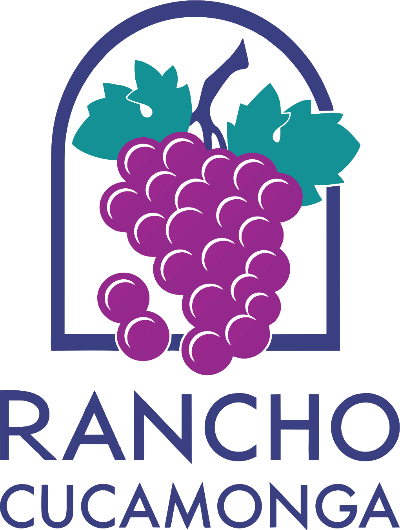 City of Rancho CucamongaPlanning Department10500 Civic Center DriveRancho Cucamonga, CA 91730CDBG Application All organizations wishing to apply for Community Development Block Grant (CDBG) funds must complete all sections of this application to be considered. All applications and required documentation are due no later than 5:00 P.M. on Friday, January 21, 2022, via e-mail to dperez@mdg-ldm.com. Late applications will not be accepted. NO EXCEPTIONS. Applications must be typed (not handwritten) and shall be accepted in electronic format only. Applications that are incomplete, have content deficiencies, that are missing required documentation, or that are submitted after the deadline may be rejected. Applicants are advised that this form contains , screen tips, and was intentionally designed to ensure responses only include pertinent information.  If you have any questions or require additional information, please contact Flavio Nunez, Management Analyst, via email at Flavio.Nunez@CityofRC.us.   Agency InformationProject InformationProject BudgetProvide the anticipated budget for the proposed CDBG public service project. The total CDBG project operating budget must reflect only those costs of serving CDBG-eligible City residents. Indicate any leveraged funds to be used in conjunction with CDBG funds to implement the project. Additionally, provide your total Agency operating budget for each type of operating expense. Please round up to the nearest dollar. Agency CapacityPlease complete the table below with information from previous years your agency received CDBG funds from the City of Rancho Cucamonga.Please list all the sources of funding you anticipate using to implement the City’s CDBG project by source, amount, type, and status. List the amount of CDBG funds you are seeking first, followed by other sources. Agency StatementCity of Rancho CucamongaCommunity Development Block Grant (CDBG) ProgramPY22-23 Public Service Application						December 2021Application FormApplication FormResponses to each question are complete and accurateThe ‘Agency Statement’ section is signed by an authorized officialRequired AttachmentsRequired AttachmentsCover letter from the Executive Director of Board President describing the project to be implemented and how it will benefit Rancho Cucamonga residentsIRS letter confirming your 501(c)(3) non-profit statusCopy of your Articles of Incorporation and BylawsList of current Board of DirectorsOrganizational ChartJob descriptions for each position to be funded under this applicationCorporate resolution authorizing an appropriate staff member to execute program applications, agreements, payment requests, and related documents on behalf of the agency related to the City of Rancho Cucamonga CDBG grantMost recently filed IRS-990Most recently audited financial statement or Single Audit, or if your agency is not required to perform audits, a current balance sheet and income statementAgency InformationAgency InformationAgency Name:Agency Address:Project Name:Project Address:Agency Type: Faith-based Organization:Federal EIN:DUNS No.:The Proposed Project is:The Proposed Project is:Amount Requested:$No. of Unduplicated People to be Served:Contact InformationContact InformationContact Person for ApplicationContact Person for ApplicationName:Title:Phone:Email:Contact Person for Project ImplementationContact Person for Project ImplementationName:Title:Phone:Email:Official Authorized to Execute ContractsOfficial Authorized to Execute ContractsName:Title:Phone:Email:Narrative QuestionsNarrative QuestionsPlease describe the project services to be provided and how CDBG funds will be used. If the project is currently CDBG-funded, please explain how the services will be expanded and/or modified. Narrative Questions (Continued)Narrative Questions (Continued)Please describe the level of need for the proposed project in the City. Discuss how the proposed project addresses a 2020-2024 Consolidated Plan – Strategic Plan Goal.Please describe the target population and number of unduplicated residents to be served from July 1, 2022, through June 30, 2023. Describe how the expected number of clients was determined. Explain why this project is needed for this target population. Cite specific data to explain and document need. Describe the project marketing / outreach and service delivery method.Describe the anticipated program outcomes and objectives. Indicate how the outcomes and objectives will be measured.Proposed City CDBG Project Operating BudgetProposed City CDBG Project Operating BudgetProposed City CDBG Project Operating BudgetTotal Agency Operating BudgetCity CDBG Funds RequestedLeveraged FundsTotal CDBG Project Operating BudgetTotal Agency Operating BudgetPersonnelSalaries$ $ $ $ Benefits$ $ $ $ Other$ $ $ $ SuppliesOffice Supplies$ $ $ $ Postage$ $ $ $ Other$ $ $ $ Client Services$ $ $ $ $ $ $ $ $ $ $ $ Operating CostsTelephone$ $ $ $ Utilities$ $ $ $ Rent (Facility)$ $ $ $ Insurance$ $ $ $ Printing$ $ $ $ Training$ $ $ $ Travel$ $ $ $ Audit$ $ $ $ Other$ $ $ $ Other Costs$ $ $ $ $ $ $ $ $ $ $ $ Total Budget:$   0.00$   0.00$   0.00$   0.002018-20192019-20202020-20212021-2022Financial InformationCDBG Funds Awarded$ $ $ $ Amount Expended$ $ $ $ Program InformationExpected People ServedPeople Actually ServedSourceAmountTypeLoan TermsStatusRancho CDBG$ N/A$ $ $ $ Narrative QuestionsNarrative QuestionsPlease list and describe similar projects your agency has previously implemented.Discuss the outcomes of the programs mentioned above in measurable terms.Narrative Questions (Continued)Narrative Questions (Continued)Explain how your agency will verify that clients are eligible for CDBG assistance. Describe your agency’s experience in working with CDBG and other federal funds in communities other than Rancho Cucamonga, including outcomes.List your agency’s personnel, consultants, and/or volunteers who will be carrying out the program and their qualificationsIdentify and describe any audit findings, liens, investigations, or probation by any oversight agency in the past five (5) years. Additionally, identify and briefly describe any lawsuits (regardless of outcome), claims, or settlements in the past five (5) years. If none, please state none. The undersigned acknowledges the following:The undersigned acknowledges the following:That, by submission of this application, the agency agrees that it will become a public document.That, to the best of its knowledge and belief, all information provided is true and correct and all estimates are reasonable.That no revisions may be made in connection with this application once the deadline for submission has passed.That the City of Rancho Cucamonga may request or require changes in the information submitted which it deems reasonable for all information provided.That the agency will cooperatively assist in the application review process.That, if the project is recommended and approved by the City Council, the City reserves the right to fund less than the full amount requested. The City also reserves the right to reduce and / or cancel allocations if federal entitlements are cancelled, reduced, or rescinded. The City of Rancho Cucamonga reserves the right not to fund any submittals received.By submission of this application, the agency agrees to abide by the federal regulations applicable to this project. That past programmatic and financial performance will be considered in reviewing this application. That services are to be provided only to eligible residents at not cost during the grant period.That, if the project is funded, the City or a designated agency may conduct an accounting system inspection to review internal controls, including procurement and uniform administrative procedures, prior to issuance of payments for project expenditures. That, if the project is funded, the City will perform an environmental review prior to the obligation of funds. That, if the project is funded, a written agreement will be required that includes, among other matters, a statement of work, records retention and reporting, local and federal requirements, and circumstances that would trigger grant suspensions and terminations.That a project’s funding does not guarantee its continuation in subsequent program years.That proof of insurance (general comprehensive public liability insurance with a company licensed to do business in California, and in the aggregate naming the City, its employees and agents as additional insured) will be submitted to the City prior to receiving funds.That written signature authority from the agency’s governing body indicating who can execute contracts and amendments on its behalf will be submitted to the City prior to receiving funds.That the agency agrees to abide by the City of Rancho Cucamonga’s Conflict of Interest Policy. Items of concern would include Board of Directors or staff members families having a monetary interest in any contract made by the City, and other matters that may give the appearance of a conflict of interest. By signing below, the applicant acknowledges the above.By signing below, the applicant acknowledges the above.By signing below, the applicant acknowledges the above.Name:Title:Signature:Date: